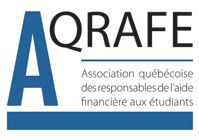 AVIS DE CONVOCATIONDESTINATAIRES : 	Membres de l’AQRAFEOBJET :			Ateliers de travail et assemblée généraleDATE :			21 et 22 novembre 2019LIEU :			Université Concordia				John Molson School of Business1450 rue Guy - Montreal H3H 0A1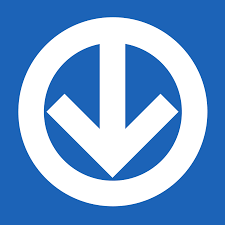  	Métro Guy-ConcordiaHORAIREJeudi 21 novembre - Ateliers9h30 : Accueil (salle MB 9)10h à 12h : Ateliers simultanés au choixBourses de soutien à la persévérance et à la réussite des stagiaires - salle MB 9ADisponible en vidéo-conférence.La participation de représentants de l’AFE est confirmée pour cet atelier. Échanges sur les processus actuellement en place dans les établissements d’enseignement et avec l’AFEÉchanges avec les représentants de l’AFE sur le processus envisagé pour 2020-2021 et les années suivantes (séquence d’informatisation - embuches possibles - solutions).Identification de pistes d’optimisation du processus globalBourses de précarité financière – salle MB 9DÉchanges sur les bourses de soutien financier, les fonds d’urgence et les pratiques d’évaluation du besoin financier. 12h à 13h15 : Dîner réseautage (repas offert par l’AQRAFE) – Salle MB 9G13h15 à 15h15 : Ateliers simultanés au choixIntervenir auprès des personnes en difficulté financière – salle MB 9DFormation donnée par l’ACEF Montérégie-Est. Suite de la formation offerte en mai 2019 (il n’est pas requis d’avoir suivi la formation en mai pour y participer)Échange sur les grands enjeux de l’aide financière - salle MB 9ADisponible en vidéo-conférence.La participation de représentants de l’AFE est confirmée pour cet atelier. Diversification des populations étudiantesÉclatement des parcours d’étudesBaisse du nombre de demandes/bénéficiaires de l’aide financièreTraitement des dossiers (profil 3) – pistes d’optimisationComplexité du calcul de l’aide – pistes de simplification15h15 : Pause15h30 à 16h30 : Ateliers simultanés au choixEnjeux et visées de l’Association - salle MB 9DÉchanges sur les opportunités de développement et moyens de réalisationProgramme études-travail - salle MB 9ADisponible en vidéo-conférence.Échanges sur les façons de faire dans les établissements d’enseignement, les enjeux rencontrés et les bonnes pratiques.16h30 : 5@7 réseautage (une consommation offerte par l’AQRAFE) Lieu : Kampai Garden - 1616 Rue St. Catherine Ouest - Montreal, QC H3H 1L7Souper libreVendredi 22 novembre - AGAAssemblée générale annuelle – Salle MB 5.265Disponible en vidéo-conférenceOrdre du jour9h à 12hOuverture de l’assemblée et vérification du quorumFrancis ouvre l’assemblée à 9h06Lucie et Yan vérifie le nombre d’établissements participants, nous avons quorumAdoption de l’ordre du jour et du procès-verbal de l’AGA du 23 novembre 2018Francis souhaite ajouter un point au varia suite à l’atelier sur les enjeux de l’association (AQRAFE)Patricia Arnold propose l’adoption du procès-verbal, Suzanne Methé secondeIsabelle Dalceggio propose l’adoption de l’ordre du jour, Patricia Arnold secondeInformations de l’exécutifFrancis effectue un rapport des activités de l’exécutif pour l’année (site Web, rencontres téléphoniques)Transmission d’un document sur les bourses versées sur les droits de scolarité à l’AFE (informations supplémentaires).Transmission d’un document sur les CRS à l’AFE à venirFormation le 27 mai 2019 en collaboration avec l’ACEF-Montérégie-Est (Tanya Brodeur). Cette formule de rencontre à l’automne et formation à l’hiver semble plaire aux membres. Proposition d’un atelier d’intervention avec clientèle plus difficile, en difficulté et avec différente problématiqueRemerciement à Vittoria de McGill pour son implication auprès de l’ACRAFE/CASFAAInformations des comités-Comité conjointFrancis explique la composition du comité, la fréquence des rencontresUne seule rencontre, le 6 juin dernier, compte-rendu disponible sur l’ExtrafeFrancis demeure disponible si les membres sont disponibles-COPAR et COPARCOChangement au niveau des membresCombinaison de programmes vs CRSChangement 2020-21 confirmation des stages en prépondérance, différence entre les différents systèmes des universitésDeux rencontres COPARCO, un compte-rendu disponibleStages, problématiques des chevauchement, révision des zones de résidence, bourses de soutien aux stagiaires, CRS pour la formation continue-Comité de dérogationJuliette fait un topo du comité : nombre de dossiers traités 2018-19, rapport avec recommandations, amélioration des processus, uniformité et cohérence, représentation pour sensibiliser le cabinet du Ministre au délai des décisions rendues et réponses données aux étudiants.Présentation des états financiers de 2018-2019Yong fait la présentation des états financiers de l’annéeSuzanne propose d’ajouter l’an prochain une prévision budgétaire, et de faire parvenir l’avis de cotisation plus tôt dans l’annéeÉlection des officiers du Comité exécutifMandat d’un anPrésidenceYan est élu par acclamationMandat de deux ansVice-président(e) aux affaires externesJuliette Perri propose Isabelle Dalceggio, qui accepte et est élue par acclamationVice-président(e) aux affaires internes et communicationsSuzanne Methé propose Lucie Ackermann qui accepte est élue par acclamationVice-président(e) aux affaires universitairesPascale Desrochers propose Sébastien Dubé qui accepte et est élu par acclamationVariaÉlizabeth Perez effectue un retour sur l’atelier d’hier concernant les grands enjeux et l’avenir de l’association (AQRAFE)Deux axes : politique et soutien aux membresBeaucoup de discussion sur le soutien aux membres (formations, ateliers, soutien professionnel)Évolution des bureaux d’aide financière (rôle, responsabilités, mandats, programmes gérés)Planification stratégique, sans échéancier ou terme de tempsFrancis a une préoccupation en tant que président sortant de la suite des idées dans la réalisation des projets en terme de temps.Levée de l’assemblée12h : Dîner libreIndications généralesJohn Molson School of Business se situe au centre-ville de Montréal, à quelques pas de la station de métro Guy Concordia. Nous vous invitons à privilégier le transport en commun. Il est possible de demander l’accès à un stationnement extérieur gratuit* en remplissant le formulaire de participation (*disponibilité à confirmer). Il existe également des stationnements intérieurs payants autour de l’Université Concordia. 